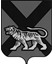 ТЕРРИТОРИАЛЬНАЯ ИЗБИРАТЕЛЬНАЯ КОМИССИЯ ХАНКАЙСКОГО РАЙОНАР Е Ш Е Н И ЕВ соответствии со статьей 57 Федерального закона «Об основных гарантиях избирательных прав и права на участие в референдуме граждан Российской Федерации», статьями 27, 68 Избирательного кодекса Приморского края, руководствуясь пунктом 1.4 Инструкции о порядке открытия и ведения счетов, учета, отчетности и перечисления денежных средств, выделенных из федерального бюджета Центральной избирательной комиссии Российской Федерации, другим избирательным комиссиям, комиссиям референдума, утвержденной постановлением Центральной избирательной комиссии Российской Федерации от 18.05.2016 №7/59-7, руководствуясь решением Избирательной комиссии Приморского края от 27.08.2021 № 317/2163 «О распределении средств федерального бюджета, выделенных Избирательной комиссии Приморского края на подготовку и проведение выборов депутатов Государственной Думы Федерального Собрания Российской Федерации восьмого созыва», территориальная избирательная комиссия Ханкайского районаРЕШИЛА:1. Внести изменение в приложение к решению территориальной избирательной комиссии Ханкайского района от 08.08.2021 № 14/62 «О распределении средств федерального бюджета, выделенных территориальной избирательной комиссии Ханкайского района на подготовку и проведение выборов депутатов Государственной Думы Федерального Собрания Российской Федерации восьмого созыва», изложив его в новой редакции (прилагается).2. Направить настоящее решение в Избирательную комиссию Приморского края.         02.09.2021с. Камень-Рыболов№ 21/99О внесении изменения в приложение к решению территориальной избирательной комиссии Ханкайского района от 08.08.2021 № 14/62 «О распределении средств федерального бюджета, выделенных территориальной избирательной комиссии Ханкайского района на подготовку и проведение выборов депутатов Государственной Думы Федерального Собрания Российской Федерации восьмого созыва»Председатель комиссииО.В. ГурулеваСекретарь комиссииМ.В. Герасименко